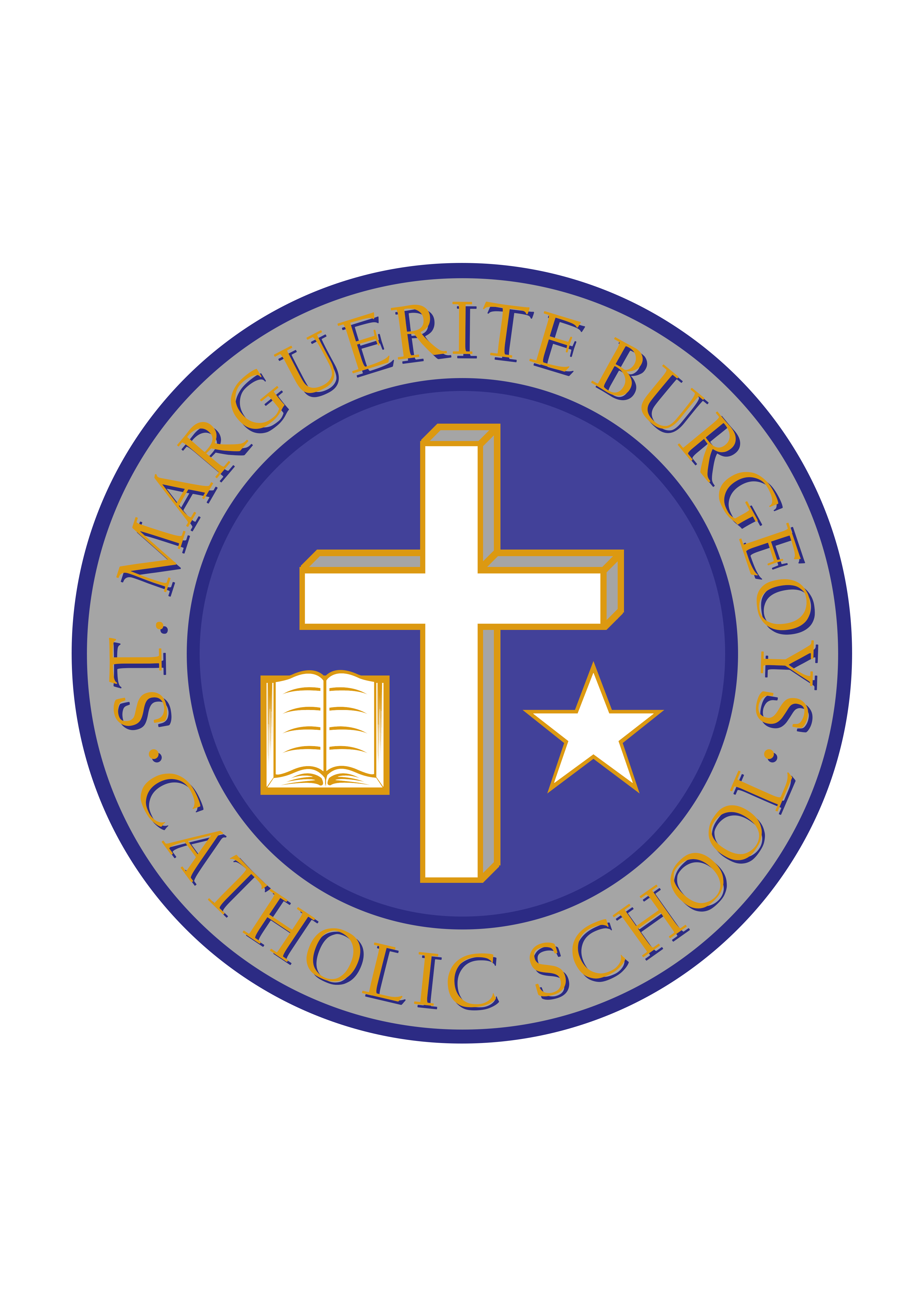 Show Your School Spirit With Our Upcoming Theme Days!Dear parents/guardians,February brings us lots of opportunities to show our school spirit as we make our way through the month.  As you know, Thursday, February 14th is Valentine’s Day.  We encourage everyone to wear red and white on Valentine’s Day.  Don’t’ forget to do something nice for someone you love!The next day, Friday, February 15th, is Flag Day, we have special events and announcements all week and a Flag Day assembly on the 15th, so we encourage everyone to wear their favourite Canada clothing/red and white on Friday.  It’s a great way to recognize our flag as a sign of peace, dignity, prosperity, and unity.  Lastly, Wednesday, February 27th is Pink Shirt Day.  We encourage everyone to wear pink on the 27th in an effort to promote kindness, empathy, and good will towards others.  Thanks for wearing your colours for our upcoming theme days!Mr. C. Minutillo			Ms. L. BrydenPrincipal				Vice-principal